Referat af generalforsamling i Anholt Borgerforening den 5. februar 20171. Valg af dirigent og protokolfører:Lotte Brinkmann og Mia Nordby blev valgt som henholdsvis dirigent og protokolfører.Dirigenten erklærede generalforsamlingen gyldig i henhold til vedtægterne.2. Formandens beretning:Formanden Liselotte Sørensen gennemgik nogle af de emner, bestyrelsen har arbejdet med: Status på kystsikringenDen helt store focus for borgerforeningen ligger i øjeblikket på kystsikringen, så den vender vitilbage til, når alle de andre ting, som vi har beskæftiget os med i årets løb er omtalt.Møde med havnen den 02. maj 2016Efter mange års manglende samarbejde med borgerforeningen inviterede Grenå Havn til møde med bestyrelsen den 2. maj 2016. Borgerforeningen holdt i den anledning et borgermøde den 3. april 2016 om Anholt Havn. Bestyrelsen samlede de idéer og forslag, der kom frem mødet, så de kunne medtages til mødet med havnen. Et af hovedpunkterne på mødet var, at der generelt er utilfredshed med tilstanden på havnen. Dette gælder såvel vedligeholdelsesstandarden som serviceniveauet om sommeren.Mødet med Anholt Havn kom i stand gennem Kontaktudvalget. I mødet den 2. maj 2016 deltog Grenå Havns adm. direktør Henrik Carstensen, Anholt Havns adm. direktør Kirsten Hvid,havnefoged Niels Henning Andersen og Anholt Borgerforenings bestyrelse. Bestyrelsen lagde op til, at der etableres et positivt og langvarigt samarbejde. Der skal dog ikke lægges skjul på, at der på Anholt jf. borgermødet ønskes et generelt højere serviceniveau, og at Anholt Havn bør gøre mere brug af lokal arbejdskraft. På mødet med Anholt Havn den 2. maj 2016 blev det aftalt, at de ideer, der kom frem på borgermødet prioriteres på en liste, hvor ideerne er oplistet efter, hvornår de kan gennemføres( indenfor 1 år, 1-3 år og efter 3 år). Ideen med listen er at etablere en handleplan til brug for videreudvikling af området. Nyt møde mellem Anholt Borgerforening, Grenaa Havn og Norddjurs Kommune afholdes snarest, når ny dato forligger. Kontaktudvalgsmøde den 19. maj 2016Norddjurs Kommunes kontaktudvalg for Anholt og borgerforeningens bestyrelse holdt møde den 19. maj 2016. Bestyrelsen ønskede bl.a. at drøfte muligheden for at modtage to flygtningefamilier på øen og boligsituationen. Blandt punkterne på kontaktudvalgsmødet var:- Status på kystsikringen og oplysning om eventuelle tilladelser, der falder for tidsgrænser.- Boligsituationen og gratis prøveboliger- Vandrehjem- Orientering fra borgermødet den 3. april 2016 og borgerforeningens møde med Anholt Havn      den 2. maj.- Fredning: Mulighederne for dispensation i forhold til paragraf 3. - Flygtningefamilier på Anholt?- Fremtidige ledige stillinger. For at kunne bidrage med oplysninger om øens muligheder forbørnefamilier ønsker Borgerforeningen at blive informeret om ledige stillinger af Norddjurskommune, Anholtfærgen og Anholt Havn. Borgerforeningen hjælper også gerne med atudforme stillingsopslag med det formål at tiltrække kandidater, som ønsker at slå sig ned påøen med deres familier.Et af de mere positive udkomme af mødet var kommunens tilkendegivelse af, at man ville se på muligheden for at opføre nye lejeboliger på øen. Vandrehjem på havnenBestyrelsen har til Norddjurs Kommune fremsendt en skrivelse med en positiv holdning til at omdanne Casablanca til vandrehjem under forudsætning af, at lokalplan 158 overholdes.Norddjurs Kommune har givet tilladelse til oprettelse af et vandrehjem på havnen i det gamleCasablanca. Borgerforeningen fik flere henvendelser fra erhvervsdrivende på øen med opfordring til, at borgerforeningen henvendte sig til Natur- og Miljøklagenævnet, om tilladelsen til vandrehjem på havnen er indeholdt i lokalplanen. Et flertal af borgerforeningens bestyrelse besluttede at efterkomme opfordringen om henvendelse til Natur- og Miljøklagenævnet for at få at vide, om tilladelsen til vandrehjem på havnen er indeholdt i lokalplanen.Ren dagRen dag-arrangementet blev afholdt fredag den 6. maj (Kristi Himmelfarts-ferien) med start ved forsamlingshuset. Det var et fint arrangement. Der var ikke så meget affald på strandende, men det er jo kun glædeligt. Som afslutning på arrangementet blev deltagerne trakteret med pølser, brød og øl/vand i skolegården.Skt. HansSom traditionen siger, arrangerede borgerforeningen igen i år Sct. Hans bål på havnen. Vejret var ikke det bedste, men alligevel var fremmødet pænt.Borgerforeningens hjemmesideBorgerforeningens hjemmeside kører fint. Referater fra bestyrelsesmøder og meget mere kan læses her.Borgermøde om fartplanBorgermødet, der arrangeres af Færgeudvalget for Grenaa-Anholt færgefart, er en årlig begivenhed.I år var der et godt fremmøde og livlig og konstruktiv diskussion. Referatet kan læses på Norddjurs Kommunes hjemmeside under polweb.BredbåndBrev fra Norddjurs Kommune er sendt ud til både fastboendes og sommerhusejeres mailadresser. Selv om de udsendte skrivelser om bredbånd ikke var særlig informative, var der alligevel indsendt 60-70 adresser med interesserede på Anholt.I 2017 vil der være en ny runde, og her håber bestyrelsen, at Anholt kan være med fra start, så alle kan nå at komme på listen.Ø-sammenslutningenBirgitte Dahl Jeppesen deltager i bestyrelses- og repræsentantskabsmøder i Ø-sammenslutningen.På repræsentantskabsmødet i Ø-sammenslutningen den 5.-6. november 2016 orienterede Birgitte Dahl Jeppesen bl.a. om kystsikringsprojektet.Andespil den 4. december 2016Det årlige andespil blev afholdt den 4. december 2016 med meget stort fremmøde.Ny flagstang til BybakkenVandcenter Djurs vil opsætte en ny flagstang på Bybakken og give foreningen et nyt flag mod at få sat sendeudstyr op i flagstangen til aflæsning af vandure. KystsikringsprojektetPå et møde hos Norddjurs Kommune den 18. august 2016 blev borgerforeningen opfordret til at stifte en støtteforening, der kan stå for en landsdækkende indsamling af midler til kystsikringen. Efter undersøgelser af muligheder for indsamling faldt valget på crowd-funding.På mødet orienterede Anholt Grundejerforening om de kontakter til fonde, som de vil trække på. Grundejerforeningen samarbejder med kommunen om fondsansøgninger.Norddjurs Kommune afklarer, hvor længe statens tilsagn på 6 millioner gælder, og om tilladelserne til at udføre projektet kan forlænges.Desværre har de fonde, som Norddjurs Kommune har forhørt sig hos om tilskud, alle givet afslag på at yde støtte til kystsikring, da det ligger udenfor deres interesseområde.Støtteprojektet handler om at samle penge ind, men skal i lige så høj grad også skabe fokus og opmærksomhed på problemet med kystsikring. Projektet Red Anholts kyst, som er iværksat af borgerforeningen, er kommet rigtig godt fra start med mange store og små bidrag. Bidragene kan indbetales på              https://www.booomerang.dk/projects/red-anholts-kyst/.Firmaer, der ikke anvender betalingskort, kan donere beløb direkte på en separat konto oprettet af borgerforeningen. Alle beløb og oplysninger bliver sendt til booomerang, så det samlede indsamlingsbeløb vil fremgå af boomerangs hjemmeside. Der gælder således de samme regler med hensyn til at få sit navn og logo mv. nævnt som ved betaling via hjemmesiden. Der kan ikke hæves på kontoen, men kassereren kan se alle betalinger på kontoen og kan derfor videresende oplysningerne til boomerang. Når projektet udløber den 1. januar 2018, vil beløbet på kontoen snarest derefter blive overført til Norddjurs Kommune.Der skal hele tiden være focus på indsamlingen. Det er derfor dejligt, at rigtig mange vil hjælpe på forskellig vis. De mange henvendelser om at hjælpe videresendes til Kirsten Rasmussen og Gyrite Andersen, som sammen besvarer og vurderer, hvilke henvendelser der bør arbejdes videre med. Det er vigtigt, at bestyrelsen overfor offentligheden (politikkere, journalister o.lign.) er åbne og positive. Det er ødelæggelsen af infrastrukturen, der er det centrale i denne sag.Nogle af de tiltag, der allerede er under udarbejdelse, er påtryk af projektet på færgebilletten, information om Red Anholts kyst på færgen mv, deltagelse på Grenaa havn til Grenaa Festivand den 10. juni 2017 samt ideer til event på campingpladsen i uge 30. Men flere ideer og tiltag er meget velkomne.Norddjurs Kommune havde søgt foretræde på Christiansborg ved Udvalget for Landdistrikter og øer den 25. januar 2017. Borgerforeningen og Anholt grundejerforening var inviteret med. Fra bestyrelsen deltog Liselotte og på invitation Jens Rosendal fra Campingpladsen.Der var afsat 15 minutter til foretræde. Borgmester Jan Petersen brugte ca. 5 minutter på at gennemgå problemstillingen. Herefter havde henholdsvis borgerforeningen og grundejerfore-ningen hver 1 minut til at fremlægge og fremhæve vores betragtninger. Borgerforeningens 1 minuts indlæg omhandlede konsekvenserne for øen ved havets ødelæggelse af infrastruktur samt formålet med vores landsindsamling. Hele indlægget kan læses på AB´s hjemmeside. Der var et ualmindelig stort fremmøde af udvalgsmedlemmer, og spørgelysten fra medlemmerne efter fremlæggelserne var så stor, at det lykkedes at få i alt ca. 30 minutters foretræde.  Indtrykket fra mødet er, at der var stor positiv forståelse for sagen, men kunsten er fortsat at holde fokus på infrastruktur vinklen, så kystsikringsprojektet ikke lander i den store og meget omfattende generelle kystsikringsdebat. Alle parter skal gå målrettet efter hjælp til finansiering af det allerede godkendte projekt.Interessen hos politikerne har medført, at udvalget planlægger at tage på besigtigelse på Anholt sammen med Norddjurs Kommune allerede den 10. februar 2017.Afslutningsvis skal der lyde en stor tak til redaktionen af Anholt-Posten. Det er et stort og pænt stykke arbejde, den udfører. Samtidig er indtægterne fra Anholt-Posten det økonomiske grundlag for foreningens virke.Herefter efterlyste dirigenten spørgsmål til beretningen. Frank Svensson ville vide, hvorfor man ikke konfronterer Staten med, at selve problemet med kystsikring er, at Nordvestrevet er fjernet, og at Staten derfor bør betale for det ødelagte. Poul Jessen-Klixbüll svarede, at alle er enige heri, men at det lige nu er vigtigt at holde fokus på projektet med kystsikring og ikke forvirre med yderligere projekter. Liselotte Sørensen tilføjede, at problemet er blevet bragt frem flere gange. Der er embedsfolk, der mener, at også klimaforandringer mm. har indflydelse på behovet for kystsikring. Desuden var det lovligt i sin tid at fjerne revet. Da det har taget tre år at opnå de nødvendige godkendelser til  kystsikringsprojektet, er det derfor vigtigt lige nu af hensyn til Anholts infrastruktur at få projektet igennem.Gyrite Andersen gjorde opmærksom på, at der er en deadline mht. de 6 millioner, der allerede er tildelt projektet, som skal overholdes. Liselotte Sørensen kunne fortælle, at ved årets udgang udløber tillige de tilladelser, der er givet, så det er nu projektet med kystsikring skal i hus, men at problemet med det ødelagte rev ikke er glemt.Efter flere opklarende spørgsmål vedrørende fibernet blev beretningen godkendt.3. RegnskabsaflæggelseRegnskabet blev omdelt. Poul Jessen-Klixbüll gennemgik herefter de vigtigste poster og påpegede, hvor vigtig en rolle Anholt-Posten spiller i forbindelse med det fornuftige regnskab.Regnskabet blev enstemmigt vedtaget efter en lille sidebemærkning om det opstillede webkamera på Anholt Havn, som kan findes på www.anholthavn.dk under faciliteter.4. KontingentfastsættelseBestyrelsen foreslog, at kontingentet fastsættes uændret. Ingen stemte imod dette.5. Indkomne forslag Dirigenten konstaterede, at da ¼ af medlemmerne var til stede, kunne bestyrelsens forslag om vedtægtsændringer behandles. Forslaget blev omdelt, og Poul Jessen-Klixbüll gennemgik forslagene punkt for punkt. Sammenfatning af forslagene:   -Støttemedlemmer udgår, da der reelt kun er tale om abonnement på Anholt-Posten.   -Foreningen tegnes af formanden og kassereren i forening eller hver for sig.   -Indkaldelse til ordinær generalforsamling skal også ske på foreningens hjemmeside, hvor også    referater offentliggøres.   -Formandens beretning ændres til Bestyrelsens beretning. Ingen var imod ændringerne, der herefter er gældende.6. Valg af bestyrelse, revisor samt suppleanterEfter opstilling af kandidater og skriftlig afstemning blev følgende valgt til bestyrelsen:    Poul Jessen-Klixbüll, Jens Svensson og Jens RosendalBestyrelsen består herudover af:     Liselotte Sørensen, Gyrite Andersen, Kirsten Østergaard Rasmussen og Birgitte DahlValgt som suppleanter blev Jan Sørensen og Etly SteenbergJakob Kjærgård fortsætter som revisor. I stedet for Jens Rosendal blev Kirsten Nøhr valgt til  revisor.På vegne af bestyrelsen udnævnte Liselotte Sørensen Etly Steenberg til æresmedlem af fore-ningen. Etly Steenberg  takkede for udnævnelsen og fortalte, at det har været en stor del af hendes liv at være medlem af borgerforeningens bestyrelse.7. EventueltKirsten Østergaard Rasmussen orienterede om en invitation til at deltage i Grenaa Festivand på Grenaa Havn den 10. juni 2017. Anholtfærgen er blevet spurgt om, om de vil sejle over den 10. juni om morgenen og retur om aftenen. Der søges hjælpere til at organisere en happening og andre interesserede til at hjælpe med at promovere produkter fra øen.Vibeke Klixbüll synes, at Anholt bør have en overordnet portal på nettet med noget selvstændigt for os, som bor på Anholt. Visitanholt er for turister. Kirsten Nøhr foreslog, at man kunne betale Marcus Lyngsø for at være webmaster for en sådan hjemmeside. Det blev henstillet til bestyrelsen at undersøge, hvem www.anholt.dk tilhører og om nødvendigt få det overdraget.Etly Steenberg var glad for at være udnævnt til æresmedlem og fortalte, at Holger Lavesen tidligere er blevet udnævnt hertil. Frank Svensson mente, at også Janus Bak var æresmedlem.Vibeke Klixbüll henstillede til, at udhængsskabet på plankeværket vedligeholdes og opdateres samt at de offentlige toiletter, som forfalder mere og mere, ligeledes renoveres og vedligeholdes.Frank Svensson delte sin bekymring omkring de katastrofale følger for især fuglelivet af det såkaldte naturpleje i Ørkenen og ved Nordstrand. Anders Fjendbo Jørgensen foreslog at afholde et borgermøde, hvor de ansvarlige fra Norddjurs Kommune bliver inviteret til at informere om dette meget komplekse og vedkommende emne. Der var bred opbakning til dette forslag.Anholt den 20.2.20117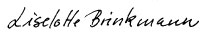 